Викторина «Сигналы светофора и регулировщика».Изучить раздел 6 Правил дорожного движения «Сигналы светофора и регулировщика». Определите, что обозначают сигналы и регулировщика и напишите ответы в личном сообщении Смирновой Т.Ю. или в комментариях к новости в социальной сети ВКонтакте https://vk.com/id5959519471. 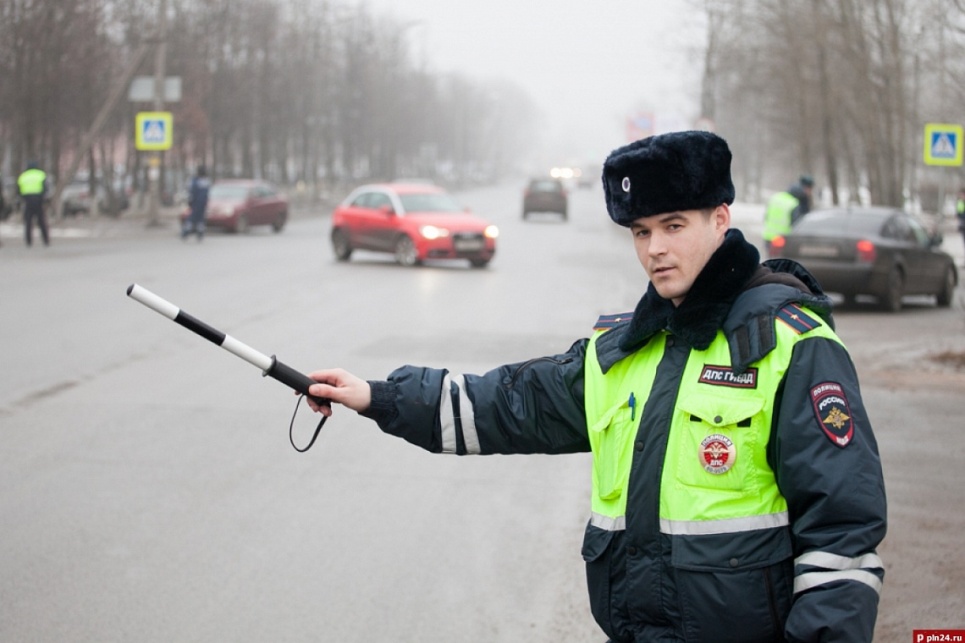 2. 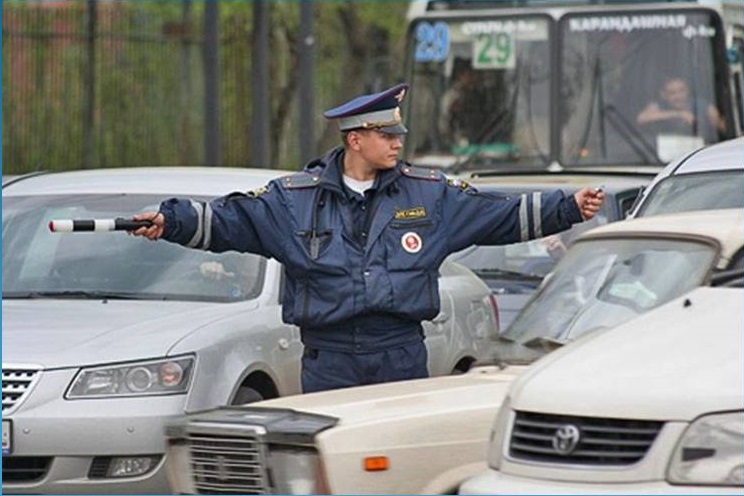 3. 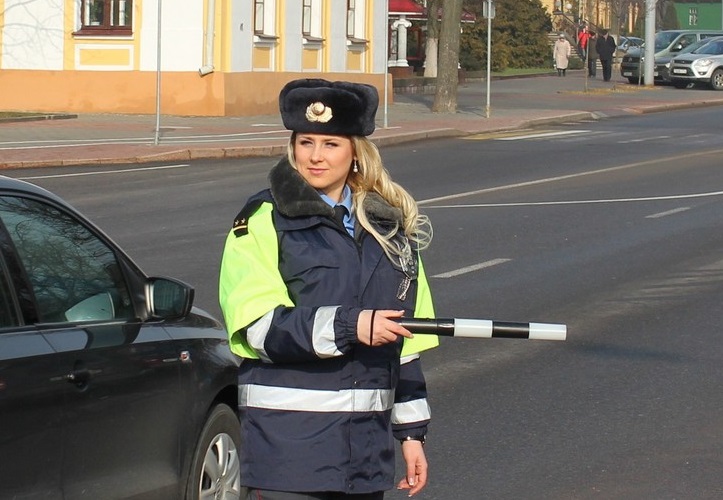 4. 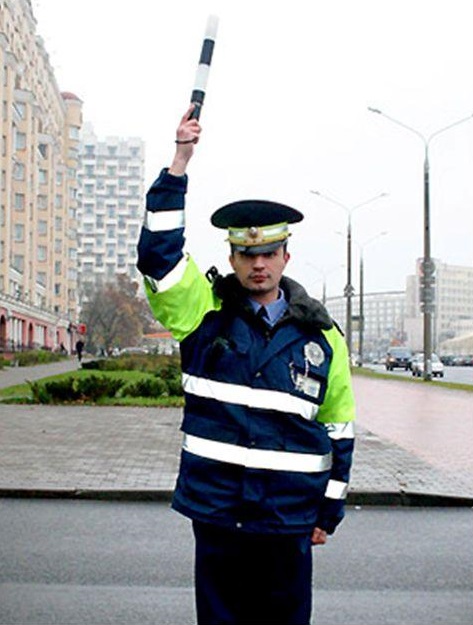 5. 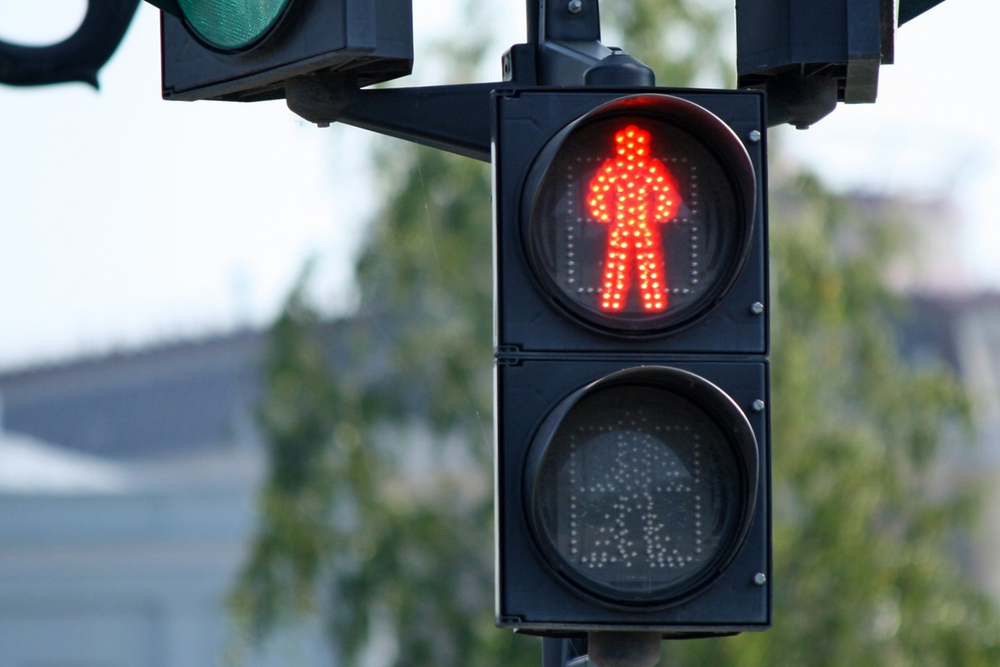 6. 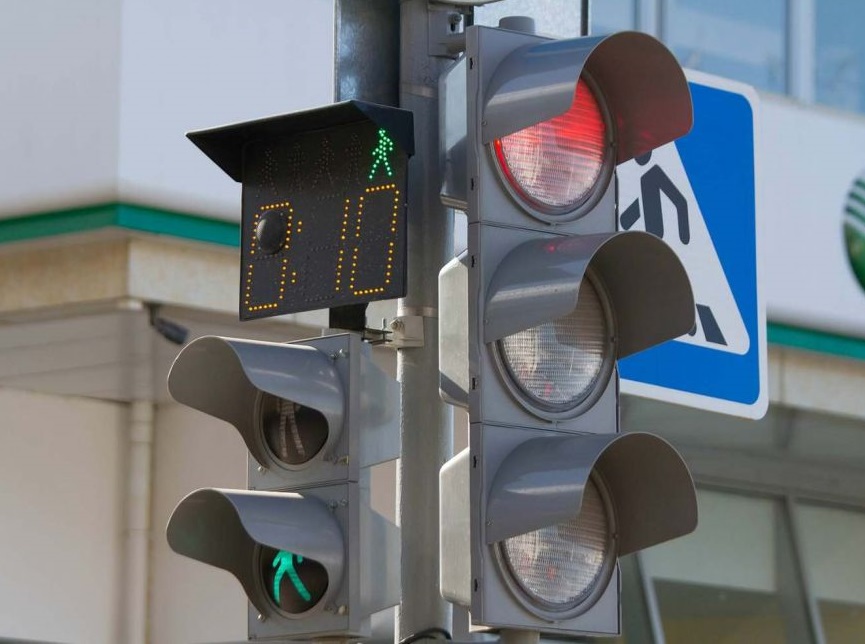 7. 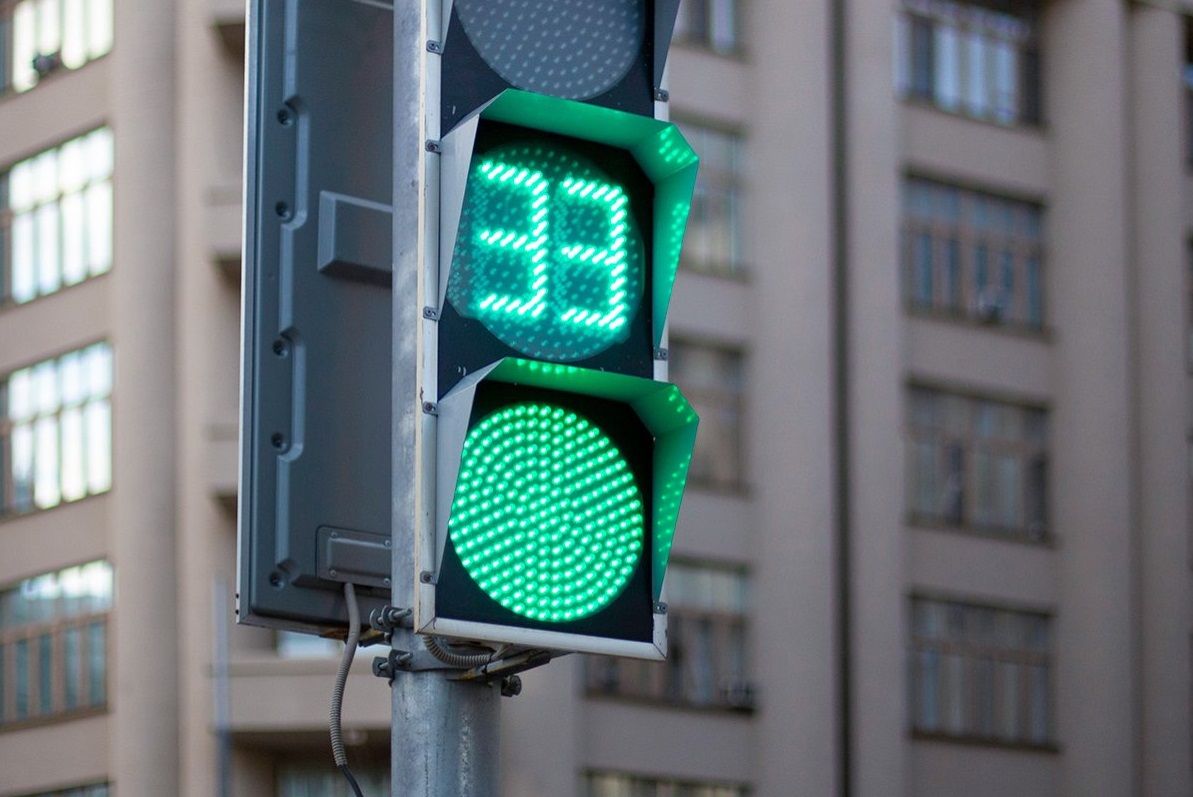 8. 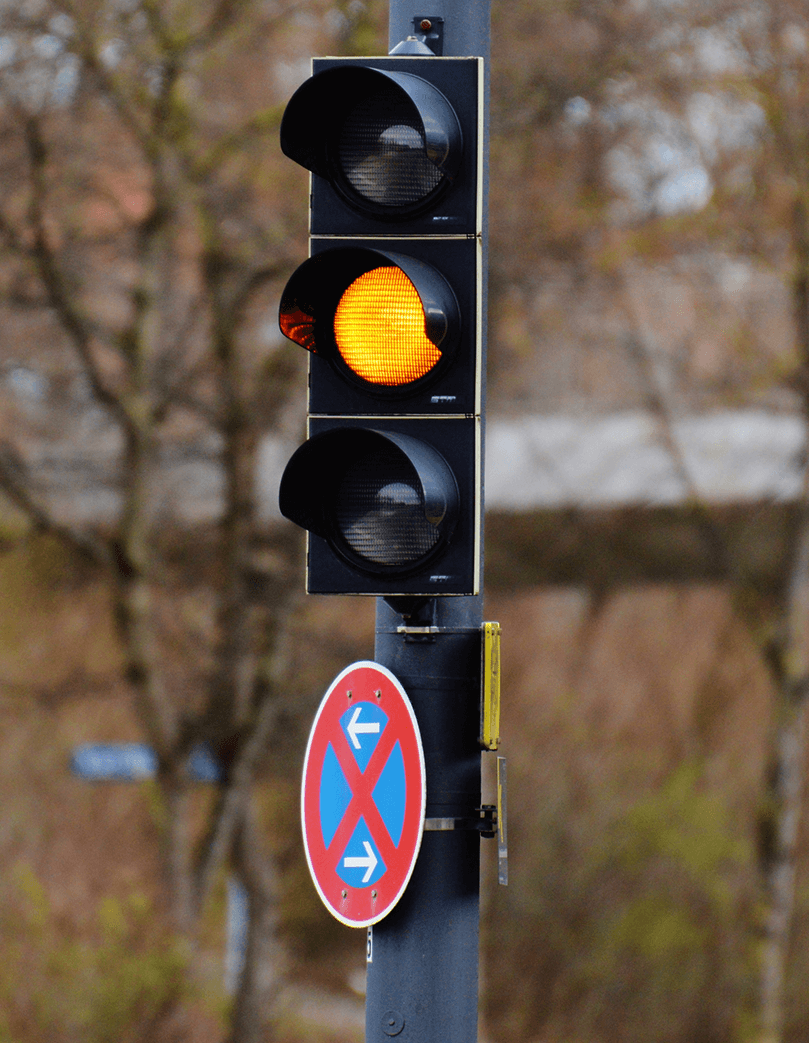 Материалы для изучения: http://www.pdd24.com/pdd/pdd6